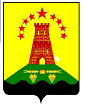 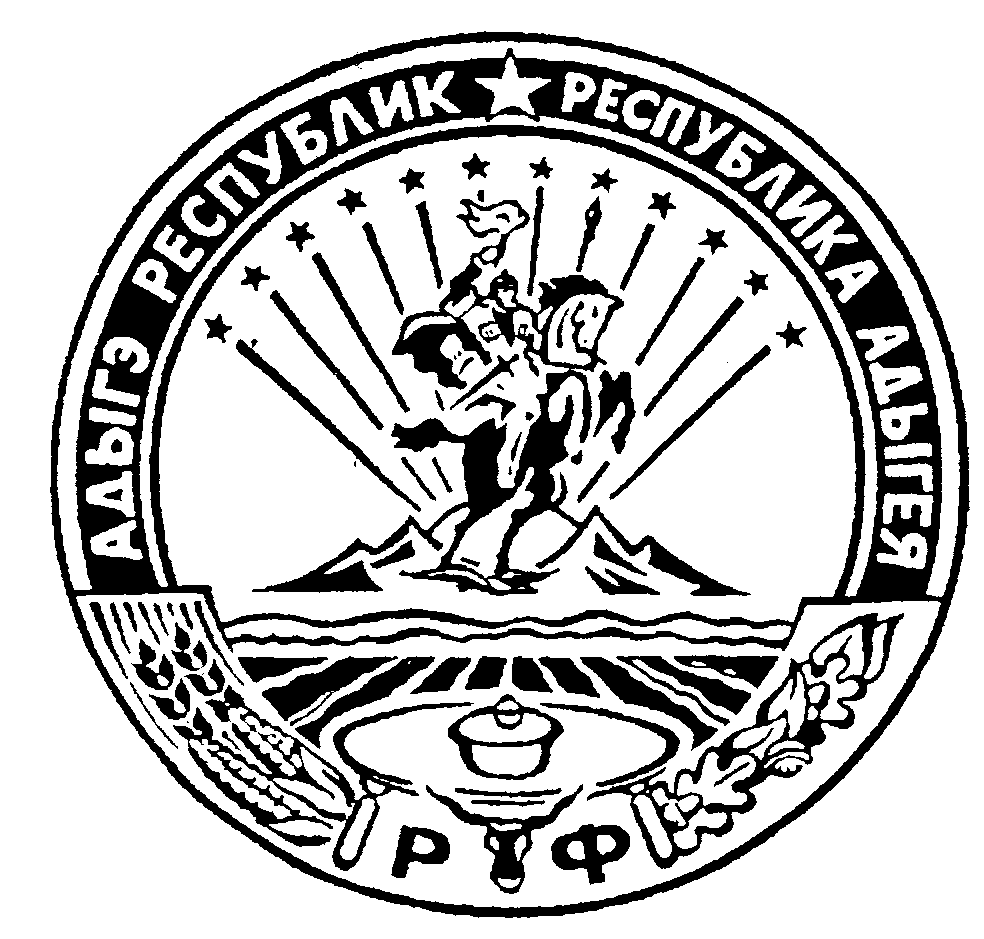                                Российская  Федерация                                                                                   Республика Адыгея                                                               Администрация муниципального образования                         «Дукмасовское сельское поселение»                   04.12.2017г.                                                                                          Главе администрации     Исх. № 534                                                                                 МО "Шовгеновский район"       	                    А.Д. Меретукову                                                  Администрация муниципального образования «Дукмасовское сельское поселение» сообщает, что Постановлением администрации муниципального образования «Дукмасов-ское сельское поселение» от 30.11.2017г. № 22 утвержден Перечень муниципального имущества, находящегося в муниципальной собственности муниципального образования  «Дукмасовское сельское поселение» свободного от прав третьих лиц, подлежащего использованию только в целях предоставления  его во владение и (или) пользование на долгосрочной основе (в том числе по льготным ставкам арендной платы) субъектам малого и среднего  предпринимательства  и организациям, образующим инфраструктуру поддержки малого и среднего предпринимательства (Постановление прилагается).Глава муниципального образования«Дукмасовское сельское поселение»                                     Шикенин В.П.                            Российская  Федерация                                                                                Республика Адыгея                                                          Администрация муниципального образования                    «Дукмасовское сельское поселение»         _____________________________________________________________________________      х.Дукмасов                                                                                                   «____»_______2017г.                                                                                                                                                ПРОЕКТПОСТАНОВЛЕНИЯ администрации муниципального образования«Дукмасовское сельское поселение»Об утверждении Перечня муниципального имущества свободного от прав третьих лиц, для передачи в аренду субъектам малого и среднего  предпринимательства вмуниципальном образовании «Дукмасовское сельскоепоселение»     В соответствии с Федеральным законом от 22 июля 2008 г. N 159-ФЗ "Об особенностях отчуждения недвижимого имущества, находящегося в государственной собственности субъектов Российской Федерации или в муниципальной собственности и арендуемого субъектами малого и среднего предпринимательства, и о внесении изменений в отдельные законодательные акты Российской Федерации",  Федеральным законом от 24.07.2007г. № 209-ФЗ  «О развитии малого и среднего предпринимательства в Российской Федерации», администрация  муниципального образования «Дукмасовское сельское поселение»  ПОСТАНОВЛЯЕТ:      1.  Утвердить Перечень муниципального имущества, находящегося в муниципальной собственности муниципального образования  «Дукмасовское сельское поселение» свобод-ного от прав третьих лиц, подлежащего использованию только в целях предоставления  его во владение и (или) пользование на долгосрочной основе (в том числе по льготным ставкам арендной платы) субъектам малого и среднего  предпринимательства  и организа-циям, образующим инфраструктуру поддержки малого и среднего предпринимательства согласно приложения.      2.  Обнародовать настоящее постановление в соответствии с Уставом администрации муниципального образования «Дукмасовское сельское поселение», Шовгеновского района Республики Адыгея разместить на официальном сайте администрации муниципального образования «Дукмасовское сельское поселение», Шовгеновского района Республики Адыгея.
      3.  Постановление вступает в силу с момента подписания. 
      4.  Контроль за исполнением настоящего постановления возложить на зам. главы администрации муниципального образования «Дукмасовское сельское поселение». Глава  муниципального образования «Дукмасовское сельское поселение»                                        В.П.ШикенинУтвержден Постановлением администрациимуниципального образования«Дукмасовское сельское поселение»от 30.11.2017г. № 22ПЕРЕЧЕНЬмуниципального имущества, находящегося в муниципальной собственности муниципального образования  «Дукмасовское сельское поселение» свободного от прав третьих лиц, подлежащего использованию только в целях предоставления  его во владение и (или) пользование на долгосрочной основе (в том числе по льготным ставкам арендной платы) субъектам малого и среднего  предпринимательства  и организациям, образующим инфраструктуру поддержки малого и среднего предпринимательства Глава  муниципального образования «Дукмасовское сельское поселение»                                        В.П.Шикенин№№п/пНаименование имуществаМестонахожденияПлощадь (кв.м.)1.Кабинет в административном зданииадминистрации муниципального образования «Дукмасовское сельское поселение»Республика Адыгея Шовгеновский район х. Дукмасов, ул. Ушанева, 1725,2Всего 25,2